Добрый день, уважаемые коллеги!Приглашаем Вас на совместное совещание проректоров по административно-хозяйственной работе и общим вопросам на базе НГТУ которое состоится:20 декабря 2018 года  в 11:00  в НГТУ по адресу:ул. Карла Маркса, 20,  уч. корпус 8а «Библиотека», ком. 406 малый конференц-зал. При проезде через шлагбаум КПП-1 (со стороны ул. Геодезическая) сообщить: «На совещание проректоров».Схема проезда по территории НГТУ прилагается.Контактные телефоны: приемная 346-07-86, моб. Мироненкова Константина Николаевича, проректора по общим вопросам НГТУ 8 913 901 28 61Схема проезда  по территории НГТУ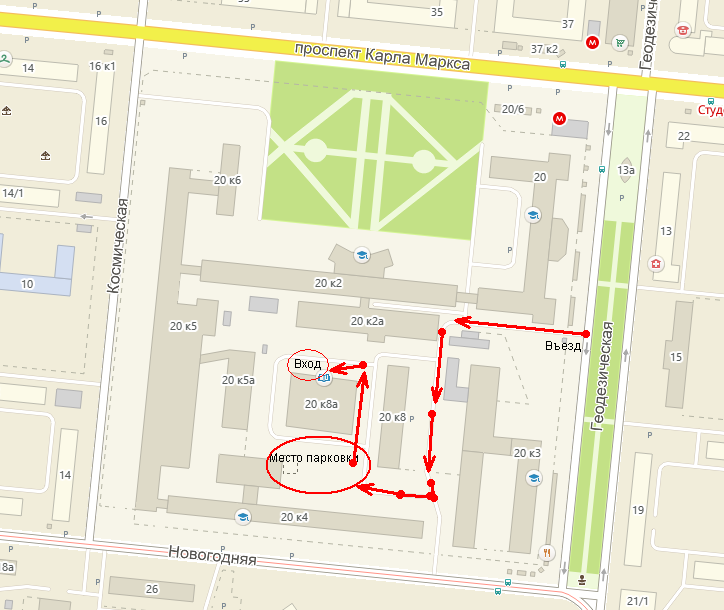 